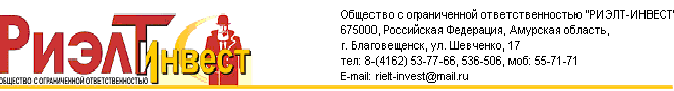 По состоянию на 18.10.2016г.ИЗМЕНЕНИЯ В ПРОЕКТНУЮ ДЕКЛАРАЦИЮна строительство Многоквартирного жилого дома, расположенного по адресу:Амурская область, Благовещенский район,Чигиринский сельсовет, с. Чигири Изменения в раздел II. «ИНФОРМАЦИЯ О ПРОЕКТе СТРОИТЕЛЬСТВА»:П. 5 раздела II проектной декларации: Количество и состав  квартир в строящемся многоквартирном односекционном жилом доме.П. 13 раздела II проектной декларации: Способы обеспечения исполнения обязательств застройщика по договору:Исполнение обязательств застройщика обеспечивается по договорам, заключенным для строительства объекта,  следующим способом:- залог в порядке, предусмотренном статьями 13 - 15  ФЗ от 30 декабря . N 214-ФЗ "Об участии в долевом строительстве многоквартирных домов и иных объектов недвижимости и о внесении изменений в некоторые законодательные акты Российской Федерации".- страхование гражданской ответственности застройщика за неисполнение или ненадлежащее исполнение обязательств по передаче жилого помещения участнику долевого строительства по договору в порядке, установленном статьей 15.2 Федерального закона от 30 декабря . N 214-ФЗ "Об участии в долевом строительстве многоквартирных домов и иных объектов недвижимости и о внесении изменений в некоторые законодательные акты Российской Федерации". Генеральный договор страхования № 35-32943/2016 от 24.05.2016г. Страховщиком по договору является ООО «РЕГИОНАЛЬНАЯ СТРАХОВАЯ КОМПАНИЯ», действующее на основании лицензии на осуществление страхования СИ № 0072 от 17.07.2015г., выданное ЦБ РФ.Дополнения в данные о страховщике:Реквизиты ООО «Региональная страховая компания»:ИНН 1832008660КПП 997950001ОГРН 1021801434643Адрес: 127018, г. Москва, ул. Складочная, д. 1, строение 15Тел.: +7(495)255-1437Эл.почта: rinco@rinco.su, сайт: www.rinco.suДобавить в раздел II проектной декларации п. 14:Публикация в СМИ и (или) сети Интернет – опубликована на сайте www.anksk.ru, дата публикации 15.06.2016г.Генеральный директор ______________________________________В.Г. Данько